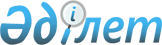 Сарқан аудандық мәслихатының 2022 жылғы 29 желтоқсандағы № 34-133 "Сарқан ауданының Сарқан қаласы мен ауылдық округтерінің 2023-2025 жылдарға арналған бюджеттері туралы" шешіміне өзгерістер енгізу туралыЖетісу облысы Сарқан аудандық мәслихатының 2023 жылғы 21 қыркүйектегі № 11-46 шешімі
      Сарқан аудандық мәслихаты ШЕШТІ: 
      1. Сарқан аудандық мәслихатының "Сарқан ауданының Сарқан қаласы мен ауылдық округтерінің 2023-2025 жылдарға арналған бюджеттері туралы" 2022 жылғы 29 желтоқсандағы № 34-133 (Нормативтік құқықтық актілерді мемлекеттік тіркеу тізілімінде №177299 болып тіркелген) шешіміне келесі өзгерістер енгізілсін:
      көрсетілген шешімнің 1, 2, 3, 4, 5, 6, 7, 8, 9-тармағы жаңа редакцияда баяндалсын: 
      1. 2023-2025 жылдарға арналған Сарқан қаласының бюджеті тиісінше осы шешімнің 1, 2, 3-қосымшаларына сәйкес, оның ішінде 2023 жылға келесі көлемдерде бекітілсін:
      1) кірістер 254 493 мың теңге, оның ішінде:
      салықтық түсімдер 116135 мың теңге;
      салықтық емес түсімдер 0 теңге;
      негізгі капиталды сатудан түсетін түсімдер 0 теңге;
      трансферттер түсімі 138 358 мың теңге;
      2) шығындар 256 374 мың теңге;
      3) таза бюджеттік кредиттеу 0 теңге, оның ішінде:
      бюджеттік кредиттер 0 теңге;
      бюджеттік кредиттерді өтеу 0 теңге;
      4)қаржы активтерімен операциялар бойынша сальдо 0 теңге, оның ішінде:
      қаржылық активтерді сатып алу 0 теңге;
      мемлекеттің қаржы активтерін сатудан түсетін түсімдер 0 теңге;
      5) бюджет тапшылығы (профициті) (-) -1881мың теңге;
      6) бюджет тапшылығын қаржыландыру (профицитін пайдалану) 1881 мың теңге, оның ішінде:
      қарыздар түсімі 0 теңге;
      қарыздарды өтеу 0 теңге;
      бюджет қаражатының пайдаланылатын қалдықтары 1 881 мың теңге.
      2. 2023-2025 жылдарға арналған Алмалы ауылдық округінің бюджеті тиісінше осы шешімнің 4, 5, 6-қосымшаларына сәйкес, оның ішінде 2023 жылға келесі көлемдерде бекітілсін:
      1) кірістер 71 029 мың теңге, оның ішінде:
      салықтық түсімдер 12500 мың теңге;
      салықтық емес түсімдер 0 теңге;
      негізгі капиталды сатудан түсетін түсімдер 0 теңге;
      трансферттердің түсімдері 58 529 мың теңге;
      2) шығындар 72 840 мың теңге; 
      3) таза бюджеттік кредиттеу 0 теңге, оның ішінде:
      бюджеттік кредиттер 0 теңге;
      бюджеттік кредиттерді өтеу 0 теңге;
      4)қаржы активтерімен операциялар бойынша сальдо 0 теңге, оның ішінде:
      қаржылық активтерді сатып алу 0 теңге;
      мемлекеттің қаржы активтерін сатудан түсетін түсімдер 0 теңге;
      5) бюджет тапшылығы (профициті) (-) -1 811 мың теңге;
      6) бюджет тапшылығын қаржыландыру (профицитін пайдалану) 1 811 мың теңге, оның ішінде:
      қарыздар түсімі 0 теңге;
      қарыздарды өтеу 0 теңге;
      бюджет қаражатының пайдаланылатын қалдықтары 1 811 мың теңге.
      3. 2023-2025 жылдарға арналған Аманбөктер ауылдық округінің бюджеті тиісінше осы шешімнің 7, 8, 9-қосымшаларына сәйкес, оның ішінде 2023 жылға келесі көлемдерде бекітілсін:
      1) кірістер 37 551 мың теңге, оның ішінде:
      салықтық түсімдер 1 300 мың теңге;
      салықтық емес түсімдер 0 теңге;
      негізгі капиталды сатудан түсетін түсімдер 0 теңге;
      трансферттердің түсімдері 36 251 мың теңге;
      2) шығындар 37 770 мың теңге;
      3) таза бюджеттік кредиттеу 0 теңге, оның ішінде:
      бюджеттік кредиттер 0 теңге;
      бюджеттік кредиттерді өтеу 0 теңге;
      4)қаржы активтерімен операциялар бойынша сальдо 0 теңге, оның ішінде:
      қаржылық активтерді сатып алу 0 теңге;
      мемлекеттің қаржы активтерін сатудан түсетін түсімдер 0 теңге;
      5) бюджет тапшылығы (профициті) (-) -219 мың теңге;
      6) бюджет тапшылығын қаржыландыру (профицитін пайдалану) 219 мың теңге, оның ішінде:
      қарыздар түсімі 0 теңге;
      қарыздарды өтеу 0 теңге;
      бюджет қаражатының пайдаланылатын қалдықтары 219 мың теңге.
      4. 2023-2025 жылдарға арналған Бақалы ауылдық округінің бюджеті тиісінше осы шешімнің 13, 14, 15-қосымшаларына сәйкес, оның ішінде 2023 жылға келесі көлемдерде бекітілсін:
      1) кірістер 43 171 мың теңге, оның ішінде:
      салықтық түсімдер 5 700 мың теңге;
      салықтық емес түсімдер 0 теңге;
      негізгі капиталды сатудан түсетін түсімдер 0 теңге;
      трансферттердің түсімдері 37 471 мың теңге;
      2) шығындар 43 905 мың теңге; 
      3) таза бюджеттік кредиттеу 0 теңге, оның і шінде:
      бюджеттік кредиттер 0 теңге;
      бюджеттік кредиттерді өтеу 0 теңге;
      4)қаржы активтерімен операциялар бойынша сальдо 0 теңге, оның ішінде:
      қаржылық активтерді сатып алу 0 теңге;
      мемлекеттің қаржы активтерін сатудан түсетін түсімдер 0 теңге;
      5) бюджет тапшылығы (профициті) (-) -734 мың теңге;
      6) бюджет тапшылығын қаржыландыру (профицитін пайдалану) 734 мың теңге, оның ішінде:
      қарыздар түсімі 0 теңге;
      қарыздарды өтеу 0 теңге;
      бюджет қаражатының пайдаланылатын қалдықтары 734 мың теңге.
      5. 2023-2025 жылдарға арналған Екіаша ауылдық округінің бюджеті тиісінше осы шешімнің 16, 17, 18-қосымшаларына сәйкес, оның ішінде 2023 жылға келесі көлемдерде бекітілсін:
      1) кірістер 60 144 мың теңге, оның ішінде:
      салықтық түсімдер 7 800 мың теңге;
      салықтық емес түсімдер 0 теңге;
      негізгі капиталды сатудан түсетін түсімдер 0 теңге;
      трансферттердің түсімдері 52 344 мың теңге;
      2) шығындар 63 845 мың теңге; 
      3) таза бюджеттік кредиттеу 0 теңге, оның ішінде:
      бюджеттік кредиттер 0 теңге;
      бюджеттік кредиттерді өтеу 0 теңге;
      4)қаржы активтерімен операциялар бойынша сальдо 0 теңге, оның ішінде:
      қаржылық активтерді сатып алу 0 теңге;
      мемлекеттің қаржы активтерін сатудан түсетін түсімдер 0 теңге;
      5) бюджет тапшылығы (профициті) (-) 3 701 мың теңге;
      6) бюджет тапшылығын қаржыландыру (профицитін пайдалану) 3 701 мың теңге, оның ішінде:
      қарыздар түсімі 0 теңге;
      қарыздарды өтеу 0 теңге;
      бюджет қаражатының пайдаланылатын қалдықтары 3 701 мың теңге 
      6. 2023-2025 жылдарға арналған Қарабөгет ауылдық округінің бюджеті тиісінше осы шешімнің 19, 20, 21-қосымшаларына сәйкес, оның ішінде 2023 жылға келесі көлемдерде бекітілсін:
      1) кірістер 39 749 мың теңге, оның ішінде:
      салықтық түсімдер 5 000 мың теңге;
      салықтық емес түсімдер 0 теңге;
      негізгі капиталды сатудан түсетін түсімдер 0 теңге;
      трансферттердің түсімдері 34 749 мың теңге;
      2) шығындар 40 293 мың теңге; 
      3) таза бюджеттік кредиттеу 0 теңге, оның ішінде:
      бюджеттік кредиттер 0 теңге;
      бюджеттік кредиттерді өтеу 0 теңге;
      4)қаржы активтерімен операциялар бойынша сальдо 0 теңге, оның ішінде:
      қаржылық активтерді сатып алу 0 теңге;
      мемлекеттің қаржы активтерін сатудан түсетін түсімдер 0 теңге;
      5) бюджет тапшылығы (профициті) (-) -544 мың теңге;
      6) бюджет тапшылығын қаржыландыру (профицитін пайдалану) 544 мың теңге, оның ішінде:
      қарыздар түсімі 0 теңге;
      қарыздарды өтеу 0 теңге;
      бюджет қаражатының пайдаланылатын қалдықтары 544 мың теңге.
      7. 2023-2025 жылдарға арналған Қойлық ауылдық округінің бюджеті тиісінше осы шешімнің 25, 26, 27-қосымшаларына сәйкес, оның ішінде 2023
      жылға келесі көлемдерде бекітілсін:
      1) кірістер 58 115 мың теңге, оның ішінде:
      салықтық түсімдер 11 276 мың теңге;
      салықтық емес түсімдер 0 теңге;
      негізгі капиталды сатудан түсетін түсімдер 0 теңге;
      трансферттердің түсімдері 46 839 теңге;
      2) шығындар 58 580 мың теңге; 
      3) таза бюджеттік кредиттеу 0 теңге, оның ішінде:
      бюджеттік кредиттер 0 теңге;
      бюджеттік кредиттерді өтеу 0 теңге;
      4)қаржы активтерімен операциялар бойынша сальдо 0 теңге, оның ішінде:
      қаржылық активтерді сатып алу 0 теңге;
      мемлекеттің қаржы активтерін сатудан түсетін түсімдер 0 теңге;
      5) бюджет тапшылығы (профициті) (-) -465 мың теңге;
      6) бюджет тапшылығын қаржыландыру (профицитін пайдалану) 465 мың теңге, оның ішінде:
      қарыздар түсімі 0 теңге;
      қарыздарды өтеу 0 теңге;
      бюджет қаражатының пайдаланылатын қалдықтары 465 мың теңге.
      8. 2023-2025 жылдарға арналған Көктерек ауылдық округінің бюджеті тиісінше осы шешімнің 28, 29, 30-қосымшаларына сәйкес, оның ішінде 2023 жылға келесі көлемдерде бекітілсін:
      1) кірістер 40 878 мың теңге, оның ішінде:
      салықтық түсімдер 1 700 мың теңге;
      салықтық емес түсімдер 0 теңге;
      негізгі капиталды сатудан түсетін түсімдер 0 теңге;
      трансферттердің түсімдері 39 178 мың теңге;
      2) шығындар 41 060 мың теңге; 
      3) таза бюджеттік кредиттеу 0 теңге, оның ішінде:
      бюджеттік кредиттер 0 теңге;
      бюджеттік кредиттерді өтеу 0 теңге;
      4)қаржы активтерімен операциялар бойынша сальдо 0 теңге, оның ішінде:
      қаржылық активтерді сатып алу 0 теңге;
      мемлекеттің қаржы активтерін сатудан түсетін түсімдер 0 теңге;
      5) бюджет тапшылығы (профициті) (-) -182 мың теңге;
      6) бюджет тапшылығын қаржыландыру (профицитін пайдалану) 182 мың теңге, оның ішінде:
      қарыздар түсімі 0 теңге;
      қарыздарды өтеу 0 теңге;
      бюджет қаражатының пайдаланылатын қалдықтары 182 мың теңге.
      9. 2023-2025 жылдарға арналған Черкасск ауылдық округінің бюджеті тиісінше осы шешімнің 34, 35, 36-қосымшаларына сәйкес, оның ішінде 2023 жылға келесі көлемдерде бекітілсін:
      1) кірістер 54 040 мың теңге, оның ішінде:
      салықтық түсімдер 8 000 мың теңге;
      салықтық емес түсімдер 0 теңге;
      негізгі капиталды сатудан түсетін түсімдер 0 теңге;
      трансферттердің түсімдері 46 040 мың теңге;
      2) шығындар 56 510 мың теңге; 
      3) таза бюджеттік кредиттеу 0 теңге, оның ішінде:
      бюджеттік кредиттер 0 теңге;
      бюджеттік кредиттерді өтеу 0 теңге;
      4)қаржы активтерімен операциялар бойынша сальдо 0 теңге, оның ішінде:
      қаржылық активтерді сатып алу 0 теңге;
      мемлекеттің қаржы активтерін сатудан түсетін түсімдер 0 теңге;
      5) бюджет тапшылығы (профициті) (-) -2 470 мың теңге;
      6) бюджет тапшылығын қаржыландыру (профицитін пайдалану) 2 470 мың теңге, оның ішінде:
      қарыздар түсімі 0 теңге;
      қарыздарды өтеу 0 теңге;
      бюджет қаражатының пайдаланылатын қалдықтары 2 470 мың теңге.
      2. Көрсетілген шешімнің 1, 4, 7, 13, 16, 19, 25, 28, 34-қосымшалары осы шешімнің 1, 2, 3, 4, 5, 6, 7, 8, 9-қосымшаларына сәйкес жаңа редакцияда баяндалсын. 
      3. Осы шешім 2023 жылдың 1 қаңтарынан бастап қолданысқа енгізіледі. Сарқан қаласының 2023 жылға арналған бюджеті Алмалы ауылдық округінің 2023 жылға арналған бюджеті Аманбөктер ауылдық округінің 2023 жылға арналған бюджеті Бақалы ауылдық округінің 2023 жылға арналған бюджеті Екіаша ауылдық округінің 2023 жылға арналған бюджеті Қарабөгет ауылдық округінің 2023 жылға арналған бюджеті Қойлық ауылдық округінің 2023 жылға арналған бюджеті Көктерек ауылдық округінің 2023 жылға арналған бюджеті Черкасск ауылдық округінің 2023 жылға арналған бюджеті
					© 2012. Қазақстан Республикасы Әділет министрлігінің «Қазақстан Республикасының Заңнама және құқықтық ақпарат институты» ШЖҚ РМК
				
      Сарқан аудандық мәслихатының төрағасы 

М. Разбеков
Сарқан аудандық мәслихатының 2023 жылғы 21 қыркүйектегі № 11-46 шешіміне 1-қосымшаСарқан аудандық мәслихатының 2022 жылғы 29 желтоқсандағы № 34-133 шешіміне 1-қосымша
Санаты
Санаты
Санаты
Санаты
Сомасы
 (мың теңге)
Сынып
Сынып
Сынып
Сомасы
 (мың теңге)
Ішкі сынып
Ішкі сынып
Сомасы
 (мың теңге)
Атауы
Сомасы
 (мың теңге)
I. Кірістер
254 493
1
Салықтық түсімдер
116135
01
Табыс салығы
48 282
2
Жеке табыс салығы
48 282
04
Меншiкке салынатын салықтар
66 744
1
Мүлікке салынатын салықтар
2 099
3
Жер салығы
2 883
4
Көлiк құралдарына салынатын салық
61 762
05
Тауарларға, жұмыстарға және қызметтерге салынатын iшкi салықтар
1 109
3
Табиғи және басқа да ресурстарды пайдаланғаны үшiн түсетiн түсiмдер
467
4
Кәсiпкерлiк және кәсiби қызметтi жүргiзгенi үшiн алынатын алымдар
642
4
Трансферттердің түсімдері
138 358
02
Мемлекеттiк басқарудың жоғары тұрған органдарынан түсетiн трансферттер
138 358
3
Аудандардың (облыстық маңызы бар қаланың)бюджетінен трансферттер
138 358
Функционалдық топ
Функционалдық топ
Функционалдық топ
Функционалдық топ
Функционалдық топ
Сомасы
(мың теңге)
Кіші функция
Кіші функция
Кіші функция
Кіші функция
Сомасы
(мың теңге)
Бюджеттік бағдарламалардың әкімшісі
Бюджеттік бағдарламалардың әкімшісі
Бюджеттік бағдарламалардың әкімшісі
Сомасы
(мың теңге)
Бағдарлама
Бағдарлама
Сомасы
(мың теңге)
Атауы
Сомасы
(мың теңге)
II.Шығындар
256 374
01
Жалпы сипаттағы мемлекеттiк көрсетілетін қызметтер
91 980
1
Мемлекеттiк басқарудың жалпы функцияларын орындайтын өкiлдi, атқарушы және басқа органдар
91 980
124
Аудандық маңызы бар қала, ауыл, кент, ауылдық округ әкімінің аппараты
91 980
001
Аудандық маңызы бар қала, ауыл, кент, ауылдық округ әкімінің қызметін қамтамасыз ету жөніндегі қызметтер
55 290
022
Мемлекеттік органның күрделі шығыстары
36 690
7
Тұрғын үй-комуналдық шаруашылық
133 513
3
Елді-мекендерді көркейту
133 513
124
Аудандық маңызы бар қала, ауыл, кент, ауылдық округ әкімінің аппараты
133 513
008
Елді мекендердегі көшелерді жарықтандыру
32 399
009
Елді мекендердің санитариясын қамтамасыз ету
10 017
011
Елді мекендерді абаттандыру мен көгалдандыру
91 097
12
Көлiк және коммуникация
29 000
1
Автомобиль көлiгi
29 000
124
Аудандық маңызы бар қала, ауыл, кент, ауылдық округ әкімінің аппараты
29 000
013
Аудандық маңызы бар қалаларда, ауылдарда, кенттерде, ауылдық округтерде автомобиль жолдарының жұмыс істеуін қамтамасыз ету
29 000
15
Трансферттер
1 881
1
Трансферттер
1 881
124
Аудандық маңызы бар қала, ауыл, кент, ауылдық округ әкімінің аппараты
1 881
048
Пайдаланылмаған (толық пайдаланылмаған) нысаналы трансферттерді қайтару
1 881
Санаты
Санаты
Санаты
Санаты
Санаты
Cомасы
 (мың теңге)
Сынып
Сынып
Сынып
Сынып
Cомасы
 (мың теңге)
Ішкі сынып
Ішкі сынып
Ішкі сынып
Cомасы
 (мың теңге)
Атауы
Cомасы
 (мың теңге)
Бюджеттік кредиттерді өтеу
0
Функционалдық топ
Функционалдық топ
Функционалдық топ
Функционалдық топ
Функционалдық топ
Сомасы
(мың теңге)
Кіші функция
Кіші функция
Кіші функция
Кіші функция
Сомасы
(мың теңге)
Бюджеттік бағдарламалардың әкімшісі
Бюджеттік бағдарламалардың әкімшісі
Бюджеттік бағдарламалардың әкімшісі
Сомасы
(мың теңге)
Бағдарлама
Бағдарлама
Сомасы
(мың теңге)
Атауы
Сомасы
(мың теңге)
ІV. Қаржы активтерімен операциялар бойынша сальдо
0
Қаржы активтерін сатып алу
0
Санаты
Санаты
Санаты
Санаты
Cомасы
(мың теңге)
Сынып
Сынып
Сынып
Cомасы
(мың теңге)
Ішкі сынып
Ішкі сынып
Cомасы
(мың теңге)
Атауы
Cомасы
(мың теңге)
6
Мемлекеттің қаржы активтерін сатудан түсетін түсімдер
0
01
Мемлекеттің қаржы активтерін сатудан түсетін түсімдер
0
1
Қаржы активтерін ел ішінде сатудан түсетін түсімдер
0
Санаты
Санаты
Санаты
Санаты
Cомасы
(мың теңге)
Сынып
Сынып
Сынып
Cомасы
(мың теңге)
Ішкі сынып
Ішкі сынып
Cомасы
(мың теңге)
Атауы
Cомасы
(мың теңге)
V. Бюджет тапшылығы (профициті)
-1 881
VI. Бюджет тапшылығын қаржыландыру (профицитін пайдалану)
1 881
8
Бюджет қаражаттарының пайдаланылатын қалдықтары
1 881
01
Бюджет қаражаты қалдықтары
1 881
1
Бюджет қаражатының бос қалдықтары
1 881
Функционалдық топ
Функционалдық топ
Функционалдық топ
Функционалдық топ
Функционалдық топ
Сомасы
(мың теңге)
Кіші функция
Кіші функция
Кіші функция
Кіші функция
Сомасы
(мың теңге)
Бюджеттік бағдарламалардың әкімшісі
Бюджеттік бағдарламалардың әкімшісі
Бюджеттік бағдарламалардың әкімшісі
Сомасы
(мың теңге)
Бағдарлама
Бағдарлама
Сомасы
(мың теңге)
Атауы
Сомасы
(мың теңге)
Қарыздарды өтеу
0Сарқан аудандық мәслихатының 2023 жылғы 21 қыркүйектегі № 11-46 шешіміне 2-қосымшаСарқан аудандық мәслихатының 2022 жылғы 29 желтоқсандағы № 34-133 шешіміне 4-қосымша
Санаты
Санаты
Санаты
Санаты
Сомасы
 (мың теңге)
Сынып
Сынып
Сынып
Сомасы
 (мың теңге)
Ішкі сынып
Ішкі сынып
Сомасы
 (мың теңге)
Атауы
Сомасы
 (мың теңге)
I. Кірістер
71 029
1
Салықтық түсімдер
12 500
01
Табыс салығы
1 952
2
Жеке табыс салығы
1 952
04
Меншiкке салынатын салықтар
10 512
1
Мүлікке салынатын салықтар
366
3
Жер салығы
37
4
Көлiк құралдарына салынатын салық
9 991
5
Бірыңғай жер салығы
118
05
Тауарларға, жұмыстарға және қызметтерге салынатын iшкi салықтар
36
3
Табиғи және басқа да ресурстарды пайдаланғаны үшiн түсетiн түсiмдер
36
4
Трансферттердің түсімдері
58 529
02
Мемлекеттiк басқарудың жоғары тұрған органдарынан түсетiн трансферттер
58 529
3
Аудандардың (облыстық маңызы бар қаланың)бюджетінен трансферттер
58 529
Функционалдық топ
Функционалдық топ
Функционалдық топ
Функционалдық топ
Функционалдық топ
Сомасы
(мың теңге)
Кіші функция
Кіші функция
Кіші функция
Кіші функция
Сомасы
(мың теңге)
Бюджеттік бағдарламалардың әкімшісі
Бюджеттік бағдарламалардың әкімшісі
Бюджеттік бағдарламалардың әкімшісі
Сомасы
(мың теңге)
Бағдарлама
Бағдарлама
Сомасы
(мың теңге)
Атауы
Сомасы
(мың теңге)
II.Шығындар
72 840
01
Жалпы сипаттағы мемлекеттiк көрсетілетін қызметтер
64 257
1
Мемлекеттiк басқарудың жалпы функцияларын орындайтын өкiлдi, атқарушы және басқа органдар
64 257
124
Аудандық маңызы бар қала, ауыл, кент, ауылдық округ әкімінің аппараты
64 257
001
Аудандық маңызы бар қала, ауыл, кент, ауылдық округ әкімінің қызметін қамтамасыз ету жөніндегі қызметтер
56 246
022
Мемлекеттік органның күрделі шығыстары
8 011
7
Тұрғын үй-комуналдық шаруашылық
7 583
3
Елді-мекендерді көркейту
7 583
124
Аудандық маңызы бар қала, ауыл, кент, ауылдық округ әкімінің аппараты
7 583
008
Елді мекендердегі көшелерді жарықтандыру
3 600
009
Елді мекендердің санитариясын қамтамасыз ету
749
011
Елді мекендерді абаттандыру мен көгалдандыру
3 234
12
Көлiк және коммуникация
990
1
Автомобиль көлiгi
990
124
Аудандық маңызы бар қала, ауыл, кент, ауылдық округ әкімінің аппараты
990
013
Аудандық маңызы бар қалаларда, ауылдарда, кенттерде, ауылдық округтерде автомобиль жолдарының жұмыс істеуін қамтамасыз ету
990
15
Трансферттер
10
1
Трансферттер
10
124
Аудандық маңызы бар қала, ауыл, кент, ауылдық округ әкімінің аппараты
10
048
Пайдаланылмаған (толық пайдаланылмаған) нысаналы трансферттерді қайтару
10
Санаты
Санаты
Санаты
Санаты
Санаты
Cомасы
 (мың теңге)
Сынып
Сынып
Сынып
Сынып
Cомасы
 (мың теңге)
Ішкі сынып
Ішкі сынып
Ішкі сынып
Cомасы
 (мың теңге)
Атауы
Cомасы
 (мың теңге)
Бюджеттік кредиттерді өтеу
0
Функционалдық топ
Функционалдық топ
Функционалдық топ
Функционалдық топ
Функционалдық топ
Сомасы
(мың теңге)
Кіші функция
Кіші функция
Кіші функция
Кіші функция
Сомасы
(мың теңге)
Бюджеттік бағдарламалардың әкімшісі
Бюджеттік бағдарламалардың әкімшісі
Бюджеттік бағдарламалардың әкімшісі
Сомасы
(мың теңге)
Бағдарлама
Бағдарлама
Сомасы
(мың теңге)
Атауы
Сомасы
(мың теңге)
ІV. Қаржы активтерімен операциялар бойынша сальдо
0
Қаржы активтерін сатып алу
0
Санаты
Санаты
Санаты
Санаты
Cомасы
(мың теңге)
Сынып
Сынып
Сынып
Cомасы
(мың теңге)
Ішкі сынып
Ішкі сынып
Cомасы
(мың теңге)
Атауы
Cомасы
(мың теңге)
6
Мемлекеттің қаржы активтерін сатудан түсетін түсімдер
0
01
Мемлекеттің қаржы активтерін сатудан түсетін түсімдер
0
1
Қаржы активтерін ел ішінде сатудан түсетін түсімдер
0
Санаты
Санаты
Санаты
Санаты
Cомасы
(мың теңге)
Сынып
Сынып
Сынып
Cомасы
(мың теңге)
Ішкі сынып
Ішкі сынып
Cомасы
(мың теңге)
Атауы
Cомасы
(мың теңге)
V. Бюджет тапшылығы (профициті)
-1 811
VI. Бюджет тапшылығын қаржыландыру (профицитін пайдалану)
1 811
8
Бюджет қаражаттарының пайдаланылатын қалдықтары
1 811
01
Бюджет қаражаты қалдықтары
1 811
1
Бюджет қаражатының бос қалдықтары
1 811
Функционалдық топ
Функционалдық топ
Функционалдық топ
Функционалдық топ
Функционалдық топ
Сомасы
(мың теңге)
Кіші функция
Кіші функция
Кіші функция
Кіші функция
Сомасы
(мың теңге)
Бюджеттік бағдарламалардың әкімшісі
Бюджеттік бағдарламалардың әкімшісі
Бюджеттік бағдарламалардың әкімшісі
Сомасы
(мың теңге)
Бағдарлама
Бағдарлама
Сомасы
(мың теңге)
Атауы
Сомасы
(мың теңге)
Қарыздарды өтеу
0Сарқан аудандық мәслихатының 2023 жылғы 21 қыркүйектегі № 11-46 шешіміне 3-қосымшаСарқан аудандық мәслихатының 2022 жылғы 29 желтоқсандағы № 34-133 шешіміне 7-қосымша
Санаты
Санаты
Санаты
Санаты
Сомасы
 (мың теңге)
Сынып
Сынып
Сынып
Сомасы
 (мың теңге)
Ішкі сынып
Ішкі сынып
Сомасы
 (мың теңге)
Атауы
Сомасы
 (мың теңге)
I. Кірістер
37 551
1
Салықтық түсімдер
1 300
01
Табыс салығы
30
2
Жеке табыс салығы
30
04
Меншiкке салынатын салықтар
1 222
1
Мүлікке салынатын салықтар
14
3
Жер салығы
10
4
Көлiк құралдарына салынатын салық
1 193
5
Бірыңғай жер салығы
5
05
Тауарларға, жұмыстарға және қызметтерге салынатын iшкi салықтар
48
3
Табиғи және басқа да ресурстарды пайдаланғаны үшiн түсетiн түсiмдер
48
4
Трансферттердің түсімдері
36 251
02
Мемлекеттiк басқарудың жоғары тұрған органдарынан түсетiн трансферттер
36 251
3
Аудандардың (облыстық маңызы бар қаланың)бюджетінен трансферттер
36 251
Функционалдық топ
Функционалдық топ
Функционалдық топ
Функционалдық топ
Функционалдық топ
Сомасы
(мың теңге)
Кіші функция
Кіші функция
Кіші функция
Кіші функция
Сомасы
(мың теңге)
Бюджеттік бағдарламалардың әкімшісі
Бюджеттік бағдарламалардың әкімшісі
Бюджеттік бағдарламалардың әкімшісі
Сомасы
(мың теңге)
Бағдарлама
Бағдарлама
Сомасы
(мың теңге)
Атауы
Сомасы
(мың теңге)
II.Шығындар
37 770
01
Жалпы сипаттағы мемлекеттiк көрсетілетін қызметтер
32 664
1
Мемлекеттiк басқарудың жалпы функцияларын орындайтын өкiлдi, атқарушы және басқа органдар
32 664
124
Аудандық маңызы бар қала, ауыл, кент, ауылдық округ әкімінің аппараты
32 664
001
Аудандық маңызы бар қала, ауыл, кент, ауылдық округ әкімінің қызметін қамтамасыз ету жөніндегі қызметтер
32 339
022
Мемлекеттік органның күрделі шығыстары
325
7
Тұрғын үй-комуналдық шаруашылық
4 700
3
Елді-мекендерді көркейту
4 700
124
Аудандық маңызы бар қала, ауыл, кент, ауылдық округ әкімінің аппараты
4 700
008
Елді мекендердегі көшелерді жарықтандыру
1 171
009
Елді мекендердің санитариясын қамтамасыз ету
784
011
Елді мекендерді абаттандыру мен көгалдандыру
2 745
12
Көлiк және коммуникация
400
1
Автомобиль көлiгi
400
124
Аудандық маңызы бар қала, ауыл, кент, ауылдық округ әкімінің аппараты
400
013
Аудандық маңызы бар қалаларда, ауылдарда, кенттерде, ауылдық округтерде автомобиль жолдарының жұмыс істеуін қамтамасыз ету
400
15
Трансферттер
6
1
Трансферттер
6
124
Аудандық маңызы бар қала, ауыл, кент, ауылдық округ әкімінің аппараты
6
048
Пайдаланылмаған (толық пайдаланылмаған) нысаналы трансферттерді қайтару
6
Санаты
Санаты
Санаты
Санаты
Санаты
Cомасы
 (мың теңге)
Сынып
Сынып
Сынып
Сынып
Cомасы
 (мың теңге)
Ішкі сынып
Ішкі сынып
Ішкі сынып
Cомасы
 (мың теңге)
Атауы
Cомасы
 (мың теңге)
Бюджеттік кредиттерді өтеу
0
Функционалдық топ
Функционалдық топ
Функционалдық топ
Функционалдық топ
Функционалдық топ
Сомасы
(мың теңге)
Кіші функция
Кіші функция
Кіші функция
Кіші функция
Сомасы
(мың теңге)
Бюджеттік бағдарламалардың әкімшісі
Бюджеттік бағдарламалардың әкімшісі
Бюджеттік бағдарламалардың әкімшісі
Сомасы
(мың теңге)
Бағдарлама
Бағдарлама
Сомасы
(мың теңге)
Атауы
Сомасы
(мың теңге)
ІV. Қаржы активтерімен операциялар бойынша сальдо
0
Қаржы активтерін сатып алу
0
Санаты
Санаты
Санаты
Санаты
Cомасы
(мың теңге)
Сынып
Сынып
Сынып
Cомасы
(мың теңге)
Ішкі сынып
Ішкі сынып
Cомасы
(мың теңге)
Атауы
Cомасы
(мың теңге)
6
Мемлекеттің қаржы активтерін сатудан түсетін түсімдер
0
01
Мемлекеттің қаржы активтерін сатудан түсетін түсімдер
0
1
Қаржы активтерін ел ішінде сатудан түсетін түсімдер
0
Санаты
Санаты
Санаты
Санаты
Cомасы
(мың теңге)
Сынып
Сынып
Сынып
Cомасы
(мың теңге)
Ішкі сынып
Ішкі сынып
Cомасы
(мың теңге)
Атауы
Cомасы
(мың теңге)
V. Бюджет тапшылығы (профициті)
-219
VI. Бюджет тапшылығын қаржыландыру (профицитін пайдалану)
219
8
Бюджет қаражаттарының пайдаланылатын қалдықтары
219
01
Бюджет қаражаты қалдықтары
219
1
Бюджет қаражатының бос қалдықтары
219
Функционалдық топ
Функционалдық топ
Функционалдық топ
Функционалдық топ
Функционалдық топ
Сомасы
(мың теңге)
Кіші функция
Кіші функция
Кіші функция
Кіші функция
Сомасы
(мың теңге)
Бюджеттік бағдарламалардың әкімшісі
Бюджеттік бағдарламалардың әкімшісі
Бюджеттік бағдарламалардың әкімшісі
Сомасы
(мың теңге)
Бағдарлама
Бағдарлама
Сомасы
(мың теңге)
Атауы
Сомасы
(мың теңге)
Қарыздарды өтеу
0Сарқан аудандық мәслихатының 2023 жылғы 21 қыркүйектегі № 11-46 шешіміне 4-қосымшаСарқан аудандық мәслихатының 2022 жылғы 29 желтоқсандағы № 34-133 шешіміне 13-қосымша
Санаты
Санаты
Санаты
Санаты
Сомасы
 (мың теңге)
Сынып
Сынып
Сынып
Сомасы
 (мың теңге)
Ішкі сынып
Ішкі сынып
Сомасы
 (мың теңге)
Атауы
Сомасы
 (мың теңге)
I. Кірістер
43 171
1
Салықтық түсімдер
5 700
01
Табыс салығы
905
2
Жеке табыс салығы
905
04
Меншiкке салынатын салықтар
4 652
1
Мүлікке салынатын салықтар
195
3
Жер салығы
3
4
Көлiк құралдарына салынатын салық
4 454
05
Тауарларға, жұмыстарға және қызметтерге салынатын iшкi салықтар
143
3
Табиғи және басқа да ресурстарды пайдаланғаны үшiн түсетiн түсiмдер
143
4
Трансферттердің түсімдері
37 471
02
Мемлекеттiк басқарудың жоғары тұрған органдарынан түсетiн трансферттер
37 471
3
Аудандардың (облыстық маңызы бар қаланың)бюджетінен трансферттер
37 471
Функционалдық топ
Функционалдық топ
Функционалдық топ
Функционалдық топ
Функционалдық топ
Сомасы
(мың теңге)
Кіші функция
Кіші функция
Кіші функция
Кіші функция
Сомасы
(мың теңге)
Бюджеттік бағдарламалардың әкімшісі
Бюджеттік бағдарламалардың әкімшісі
Бюджеттік бағдарламалардың әкімшісі
Сомасы
(мың теңге)
Бағдарлама
Бағдарлама
Сомасы
(мың теңге)
Атауы
Сомасы
(мың теңге)
II.Шығындар
43 905
01
Жалпы сипаттағы мемлекеттiк көрсетілетін қызметтер
39 064
1
Мемлекеттiк басқарудың жалпы функцияларын орындайтын өкiлдi, атқарушы және басқа органдар
39 064
124
Аудандық маңызы бар қала, ауыл, кент, ауылдық округ әкімінің аппараты
39 064
001
Аудандық маңызы бар қала, ауыл, кент, ауылдық округ әкімінің қызметін қамтамасыз ету жөніндегі қызметтер
38 714
022
Мемлекеттік органның күрделі шығыстары
350
7
Тұрғын үй-комуналдық шаруашылық
4 077
3
Елді-мекендерді көркейту
4 077
124
Аудандық маңызы бар қала, ауыл, кент, ауылдық округ әкімінің аппараты
4 077
008
Елді мекендердегі көшелерді жарықтандыру
911
009
Елді мекендердің санитариясын қамтамасыз ету
749
011
Елді мекендерді абаттандыру мен көгалдандыру
2 417
12
Көлiк және коммуникация
750
1
Автомобиль көлiгi
750
124
Аудандық маңызы бар қала, ауыл, кент, ауылдық округ әкімінің аппараты
750
013
Аудандық маңызы бар қалаларда, ауылдарда, кенттерде, ауылдық округтерде автомобиль жолдарының жұмыс істеуін қамтамасыз ету
750
15
Трансферттер
14
1
Трансферттер
14
124
Аудандық маңызы бар қала, ауыл, кент, ауылдық округ әкімінің аппараты
14
048
Пайдаланылмаған (толық пайдаланылмаған) нысаналы трансферттерді қайтару
14
Санаты
Санаты
Санаты
Санаты
Санаты
Cомасы
 (мың теңге)
Сынып
Сынып
Сынып
Сынып
Cомасы
 (мың теңге)
Ішкі сынып
Ішкі сынып
Ішкі сынып
Cомасы
 (мың теңге)
Атауы
Cомасы
 (мың теңге)
Бюджеттік кредиттерді өтеу
0
Функционалдық топ
Функционалдық топ
Функционалдық топ
Функционалдық топ
Функционалдық топ
Сомасы
(мың теңге)
Кіші функция
Кіші функция
Кіші функция
Кіші функция
Сомасы
(мың теңге)
Бюджеттік бағдарламалардың әкімшісі
Бюджеттік бағдарламалардың әкімшісі
Бюджеттік бағдарламалардың әкімшісі
Сомасы
(мың теңге)
Бағдарлама
Бағдарлама
Сомасы
(мың теңге)
Атауы
Сомасы
(мың теңге)
ІV. Қаржы активтерімен операциялар бойынша сальдо
0
Қаржы активтерін сатып алу
0
Санаты
Санаты
Санаты
Санаты
Cомасы
(мың теңге)
Сынып
Сынып
Сынып
Cомасы
(мың теңге)
Ішкі сынып
Ішкі сынып
Cомасы
(мың теңге)
Атауы
Cомасы
(мың теңге)
6
Мемлекеттің қаржы активтерін сатудан түсетін түсімдер
0
01
Мемлекеттің қаржы активтерін сатудан түсетін түсімдер
0
1
Қаржы активтерін ел ішінде сатудан түсетін түсімдер
0
Санаты
Санаты
Санаты
Санаты
Cомасы
(мың теңге)
Сынып
Сынып
Сынып
Cомасы
(мың теңге)
Ішкі сынып
Ішкі сынып
Cомасы
(мың теңге)
Атауы
Cомасы
(мың теңге)
V. Бюджет тапшылығы (профициті)
-734
VI. Бюджет тапшылығын қаржыландыру (профицитін пайдалану)
734
8
Бюджет қаражаттарының пайдаланылатын қалдықтары
734
01
Бюджет қаражаты қалдықтары
734
1
Бюджет қаражатының бос қалдықтары
734
Функционалдық топ
Функционалдық топ
Функционалдық топ
Функционалдық топ
Функционалдық топ
Сомасы
(мың теңге)
Кіші функция
Кіші функция
Кіші функция
Кіші функция
Сомасы
(мың теңге)
Бюджеттік бағдарламалардың әкімшісі
Бюджеттік бағдарламалардың әкімшісі
Бюджеттік бағдарламалардың әкімшісі
Сомасы
(мың теңге)
Бағдарлама
Бағдарлама
Сомасы
(мың теңге)
Атауы
Сомасы
(мың теңге)
Қарыздарды өтеу
0Сарқан аудандық мәслихатының 2023 жылғы 21 қыркүйектегі № 11-46 шешіміне 5-қосымшаСарқан аудандық мәслихатының 2022 жылғы 29 желтоқсандағы № 34-133 шешіміне 16-қосымша
Санаты
Санаты
Санаты
Санаты
Сомасы
 (мың теңге)
Сынып
Сынып
Сынып
Сомасы
 (мың теңге)
Ішкі сынып
Ішкі сынып
Сомасы
 (мың теңге)
Атауы
Сомасы
 (мың теңге)
I. Кірістер
60 144
1
Салықтық түсімдер
7 800
01
Табыс салығы
2 016
2
Жеке табыс салығы
2 016
04
Меншiкке салынатын салықтар
5 776
1
Мүлікке салынатын салықтар
466
3
Жер салығы
15
4
Көлiк құралдарына салынатын салық
5 287
5
Бірыңғай жер салығы
8
05
Тауарларға, жұмыстарға және қызметтерге салынатын iшкi салықтар
8
3
Табиғи және басқа да ресурстарды пайдаланғаны үшiн түсетiн түсiмдер
8
4
Трансферттердің түсімдері
52 344
02
Мемлекеттiк басқарудың жоғары тұрған органдарынан түсетiн трансферттер
52 344
3
Аудандардың (облыстық маңызы бар қаланың)бюджетінен трансферттер
52 344
Функционалдық топ
Функционалдық топ
Функционалдық топ
Функционалдық топ
Функционалдық топ
Сомасы
(мың теңге)
Кіші функция
Кіші функция
Кіші функция
Кіші функция
Сомасы
(мың теңге)
Бюджеттік бағдарламалардың әкімшісі
Бюджеттік бағдарламалардың әкімшісі
Бюджеттік бағдарламалардың әкімшісі
Сомасы
(мың теңге)
Бағдарлама
Бағдарлама
Сомасы
(мың теңге)
Атауы
Сомасы
(мың теңге)
II.Шығындар
63 845
01
Жалпы сипаттағы мемлекеттiк көрсетілетін қызметтер
52 768
1
Мемлекеттiк басқарудың жалпы функцияларын орындайтын өкiлдi, атқарушы және басқа органдар
52 768
124
Аудандық маңызы бар қала, ауыл, кент, ауылдық округ әкімінің аппараты
52 768
001
Аудандық маңызы бар қала, ауыл, кент, ауылдық округ әкімінің қызметін қамтамасыз ету жөніндегі қызметтер
45 768
022
Мемлекеттік органның күрделі шығыстары
7 000
7
Тұрғын үй-комуналдық шаруашылық
7 000
3
Елді-мекендерді көркейту
7 000
124
Аудандық маңызы бар қала, ауыл, кент, ауылдық округ әкімінің аппараты
7 000
008
Елді мекендердегі көшелерді жарықтандыру
2 000
009
Елді мекендердің санитариясын қамтамасыз ету
950
011
Елді мекендерді абаттандыру мен көгалдандыру
4 050
12
Көлiк және коммуникация
1 190
1
Автомобиль көлiгi
1 190
124
Аудандық маңызы бар қала, ауыл, кент, ауылдық округ әкімінің аппараты
1 190
013
Аудандық маңызы бар қалаларда, ауылдарда, кенттерде, ауылдық округтерде автомобиль жолдарының жұмыс істеуін қамтамасыз ету
1 190
15
Трансферттер
2887
1
Трансферттер
2887
124
Аудандық маңызы бар қала, ауыл, кент, ауылдық округ әкімінің аппараты
2887
048
Пайдаланылмаған (толық пайдаланылмаған) нысаналы трансферттерді қайтару
2887
Санаты
Санаты
Санаты
Санаты
Санаты
Cомасы
 (мың теңге)
Сынып
Сынып
Сынып
Сынып
Cомасы
 (мың теңге)
Ішкі сынып
Ішкі сынып
Ішкі сынып
Cомасы
 (мың теңге)
Атауы
Cомасы
 (мың теңге)
Бюджеттік кредиттерді өтеу
0
Функционалдық топ
Функционалдық топ
Функционалдық топ
Функционалдық топ
Функционалдық топ
Сомасы
(мың теңге)
Кіші функция
Кіші функция
Кіші функция
Кіші функция
Сомасы
(мың теңге)
Бюджеттік бағдарламалардың әкімшісі
Бюджеттік бағдарламалардың әкімшісі
Бюджеттік бағдарламалардың әкімшісі
Сомасы
(мың теңге)
Бағдарлама
Бағдарлама
Сомасы
(мың теңге)
Атауы
Сомасы
(мың теңге)
ІV. Қаржы активтерімен операциялар бойынша сальдо
0
Қаржы активтерін сатып алу
0
Санаты
Санаты
Санаты
Санаты
Cомасы
(мың теңге)
Сынып
Сынып
Сынып
Cомасы
(мың теңге)
Ішкі сынып
Ішкі сынып
Cомасы
(мың теңге)
Атауы
Cомасы
(мың теңге)
6
Мемлекеттің қаржы активтерін сатудан түсетін түсімдер
0
01
Мемлекеттің қаржы активтерін сатудан түсетін түсімдер
0
1
Қаржы активтерін ел ішінде сатудан түсетін түсімдер
0
Санаты
Санаты
Санаты
Санаты
Cомасы
(мың теңге)
Сынып
Сынып
Сынып
Cомасы
(мың теңге)
Ішкі сынып
Ішкі сынып
Cомасы
(мың теңге)
Атауы
Cомасы
(мың теңге)
V. Бюджет тапшылығы (профициті)
-3701
VI. Бюджет тапшылығын қаржыландыру (профицитін пайдалану)
3701
8
Бюджет қаражаттарының пайдаланылатын қалдықтары
3701
01
Бюджет қаражаты қалдықтары
3701
1
Бюджет қаражатының бос қалдықтары
3701
Функционалдық топ
Функционалдық топ
Функционалдық топ
Функционалдық топ
Функционалдық топ
Сомасы
(мың теңге)
Кіші функция
Кіші функция
Кіші функция
Кіші функция
Сомасы
(мың теңге)
Бюджеттік бағдарламалардың әкімшісі
Бюджеттік бағдарламалардың әкімшісі
Бюджеттік бағдарламалардың әкімшісі
Сомасы
(мың теңге)
Бағдарлама
Бағдарлама
Сомасы
(мың теңге)
Атауы
Сомасы
(мың теңге)
Қарыздарды өтеу
0Сарқан аудандық мәслихатының 2023 жылғы 21 қыркүйектегі № 11-46 шешіміне 6-қосымшаСарқан аудандық мәслихатының 2022 жылғы 29 желтоқсандағы № 34-133 шешіміне 19-қосымша
Санаты
Санаты
Санаты
Санаты
Сомасы
 (мың теңге)
Сынып
Сынып
Сынып
Сомасы
 (мың теңге)
Ішкі сынып
Ішкі сынып
Сомасы
 (мың теңге)
Атауы
Сомасы
 (мың теңге)
I. Кірістер
39 749
1
Салықтық түсімдер
5 000
01
Табыс салығы
75
2
Жеке табыс салығы
75
04
Меншiкке салынатын салықтар
4 925
1
Мүлікке салынатын салықтар
50
4
Көлiк құралдарына салынатын салық
4 875
4
Трансферттердің түсімдері
34 749
02
Мемлекеттiк басқарудың жоғары тұрған органдарынан түсетiн трансферттер
34 749
3
Аудандардың (облыстық маңызы бар қаланың)бюджетінен трансферттер
34 749
Функционалдық топ
Функционалдық топ
Функционалдық топ
Функционалдық топ
Функционалдық топ
Сомасы
(мың теңге)
Кіші функция
Кіші функция
Кіші функция
Кіші функция
Сомасы
(мың теңге)
Бюджеттік бағдарламалардың әкімшісі
Бюджеттік бағдарламалардың әкімшісі
Бюджеттік бағдарламалардың әкімшісі
Сомасы
(мың теңге)
Бағдарлама
Бағдарлама
Сомасы
(мың теңге)
Атауы
Сомасы
(мың теңге)
II.Шығындар
40 293
01
Жалпы сипаттағы мемлекеттiк көрсетілетін қызметтер
34 855
1
Мемлекеттiк басқарудың жалпы функцияларын орындайтын өкiлдi, атқарушы және басқа органдар
34 855
124
Аудандық маңызы бар қала, ауыл, кент, ауылдық округ әкімінің аппараты
34 855
001
Аудандық маңызы бар қала, ауыл, кент, ауылдық округ әкімінің қызметін қамтамасыз ету жөніндегі қызметтер
33 711
022
Мемлекеттік органның күрделі шығыстары
1 144
7
Тұрғын үй-комуналдық шаруашылық
4 638
3
Елді-мекендерді көркейту
4 638
124
Аудандық маңызы бар қала, ауыл, кент, ауылдық округ әкімінің аппараты
4 638
008
Елді мекендердегі көшелерді жарықтандыру
1 500
009
Елді мекендердің санитариясын қамтамасыз ету
625
011
Елді мекендерді абаттандыру мен көгалдандыру
2 513
12
Көлiк және коммуникация
800
1
Автомобиль көлiгi
800
124
Аудандық маңызы бар қала, ауыл, кент, ауылдық округ әкімінің аппараты
800
013
Аудандық маңызы бар қалаларда, ауылдарда, кенттерде, ауылдық округтерде автомобиль жолдарының жұмыс істеуін қамтамасыз ету
800
Санаты
Санаты
Санаты
Санаты
Санаты
Cомасы
 (мың теңге)
Сынып
Сынып
Сынып
Сынып
Cомасы
 (мың теңге)
Ішкі сынып
Ішкі сынып
Ішкі сынып
Cомасы
 (мың теңге)
Атауы
Cомасы
 (мың теңге)
Бюджеттік кредиттерді өтеу
0
Функционалдық топ
Функционалдық топ
Функционалдық топ
Функционалдық топ
Функционалдық топ
Сомасы
(мың теңге)
Кіші функция
Кіші функция
Кіші функция
Кіші функция
Сомасы
(мың теңге)
Бюджеттік бағдарламалардың әкімшісі
Бюджеттік бағдарламалардың әкімшісі
Бюджеттік бағдарламалардың әкімшісі
Сомасы
(мың теңге)
Бағдарлама
Бағдарлама
Сомасы
(мың теңге)
Атауы
Сомасы
(мың теңге)
ІV. Қаржы активтерімен операциялар бойынша сальдо
0
Қаржы активтерін сатып алу
0
Санаты
Санаты
Санаты
Санаты
Cомасы
(мың теңге)
Сынып
Сынып
Сынып
Cомасы
(мың теңге)
Ішкі сынып
Ішкі сынып
Cомасы
(мың теңге)
Атауы
Cомасы
(мың теңге)
6
Мемлекеттің қаржы активтерін сатудан түсетін түсімдер
0
01
Мемлекеттің қаржы активтерін сатудан түсетін түсімдер
0
1
Қаржы активтерін ел ішінде сатудан түсетін түсімдер
0
Санаты
Санаты
Санаты
Санаты
Cомасы
(мың теңге)
Сынып
Сынып
Сынып
Cомасы
(мың теңге)
Ішкі сынып
Ішкі сынып
Cомасы
(мың теңге)
Атауы
Cомасы
(мың теңге)
V. Бюджет тапшылығы (профициті)
-544
VI. Бюджет тапшылығын қаржыландыру (профицитін пайдалану)
544
8
Бюджет қаражаттарының пайдаланылатын қалдықтары
544
01
Бюджет қаражаты қалдықтары
544
1
Бюджет қаражатының бос қалдықтары
544
Функционалдық топ
Функционалдық топ
Функционалдық топ
Функционалдық топ
Функционалдық топ
Сомасы
(мың теңге)
Кіші функция
Кіші функция
Кіші функция
Кіші функция
Сомасы
(мың теңге)
Бюджеттік бағдарламалардың әкімшісі
Бюджеттік бағдарламалардың әкімшісі
Бюджеттік бағдарламалардың әкімшісі
Сомасы
(мың теңге)
Бағдарлама
Бағдарлама
Сомасы
(мың теңге)
Атауы
Сомасы
(мың теңге)
Қарыздарды өтеу
0Сарқан аудандық мәслихатының 2023 жылғы 21 қыркүйектегі № 11-46 шешіміне 7-қосымшаСарқан аудандық мәслихатының 2022 жылғы 29 желтоқсандағы № 34-133 шешіміне 25-қосымша
Санаты
Санаты
Санаты
Санаты
Сомасы
 (мың теңге)
Сынып
Сынып
Сынып
Сомасы
 (мың теңге)
Ішкі сынып
Ішкі сынып
Сомасы
 (мың теңге)
Атауы
Сомасы
 (мың теңге)
I. Кірістер
58 115
1
Салықтық түсімдер
11 276
01
Табыс салығы
3 314
2
Жеке табыс салығы
3 314
04
Меншiкке салынатын салықтар
7 637
1
Мүлікке салынатын салықтар
610
4
Көлiк құралдарына салынатын салық
7 027
05
Тауарларға, жұмыстарға және қызметтерге салынатын iшкi салықтар
325
3
Табиғи және басқа да ресурстарды пайдаланғаны үшiн түсетiн түсiмдер
244
4
Кәсiпкерлiк және кәсiби қызметтi жүргiзгенi үшiн алынатын алымдар
81
4
Трансферттердің түсімдері
46 839
02
Мемлекеттiк басқарудың жоғары тұрған органдарынан түсетiн трансферттер
46 839
3
Аудандардың (облыстық маңызы бар қаланың)бюджетінен трансферттер
46 839
Функционалдық топ
Функционалдық топ
Функционалдық топ
Функционалдық топ
Функционалдық топ
Сомасы
(мың теңге)
Кіші функция
Кіші функция
Кіші функция
Кіші функция
Сомасы
(мың теңге)
Бюджеттік бағдарламалардың әкімшісі
Бюджеттік бағдарламалардың әкімшісі
Бюджеттік бағдарламалардың әкімшісі
Сомасы
(мың теңге)
Бағдарлама
Бағдарлама
Сомасы
(мың теңге)
Атауы
Сомасы
(мың теңге)
II.Шығындар
58 580
01
Жалпы сипаттағы мемлекеттiк көрсетілетін қызметтер
48 628
1
Мемлекеттiк басқарудың жалпы функцияларын орындайтын өкiлдi, атқарушы және басқа органдар
48 628
124
Аудандық маңызы бар қала, ауыл, кент, ауылдық округ әкімінің аппараты
48 628
001
Аудандық маңызы бар қала, ауыл, кент, ауылдық округ әкімінің қызметін қамтамасыз ету жөніндегі қызметтер
48 278
022
Мемлекеттік органның күрделі шығыстары
350
7
Тұрғын үй-комуналдық шаруашылық
8 942
3
Елді-мекендерді көркейту
8 942
124
Аудандық маңызы бар қала, ауыл, кент, ауылдық округ әкімінің аппараты
8 942
008
Елді мекендердегі көшелерді жарықтандыру
2 000
009
Елді мекендердің санитариясын қамтамасыз ету
942
011
Елді мекендерді абаттандыру мен көгалдандыру
6 000
12
Көлiк және коммуникация
1 000
1
Автомобиль көлiгi
1 000
124
Аудандық маңызы бар қала, ауыл, кент, ауылдық округ әкімінің аппараты
1 000
013
Аудандық маңызы бар қалаларда, ауылдарда, кенттерде, ауылдық округтерде автомобиль жолдарының жұмыс істеуін қамтамасыз ету
1 000
15
Трансферттер
10
1
Трансферттер
10
124
Аудандық маңызы бар қала, ауыл, кент, ауылдық округ әкімінің аппараты
10
048
Пайдаланылмаған (толық пайдаланылмаған) нысаналы трансферттерді қайтару
10
Санаты
Санаты
Санаты
Санаты
Санаты
Cомасы
 (мың теңге)
Сынып
Сынып
Сынып
Сынып
Cомасы
 (мың теңге)
Ішкі сынып
Ішкі сынып
Ішкі сынып
Cомасы
 (мың теңге)
Атауы
Cомасы
 (мың теңге)
Бюджеттік кредиттерді өтеу
0
Функционалдық топ
Функционалдық топ
Функционалдық топ
Функционалдық топ
Функционалдық топ
Сомасы
(мың теңге)
Кіші функция
Кіші функция
Кіші функция
Кіші функция
Сомасы
(мың теңге)
Бюджеттік бағдарламалардың әкімшісі
Бюджеттік бағдарламалардың әкімшісі
Бюджеттік бағдарламалардың әкімшісі
Сомасы
(мың теңге)
Бағдарлама
Бағдарлама
Сомасы
(мың теңге)
Атауы
Сомасы
(мың теңге)
ІV. Қаржы активтерімен операциялар бойынша сальдо
0
Қаржы активтерін сатып алу
0
Санаты
Санаты
Санаты
Санаты
Cомасы
(мың теңге)
Сынып
Сынып
Сынып
Cомасы
(мың теңге)
Ішкі сынып
Ішкі сынып
Cомасы
(мың теңге)
Атауы
Cомасы
(мың теңге)
6
Мемлекеттің қаржы активтерін сатудан түсетін түсімдер
0
01
Мемлекеттің қаржы активтерін сатудан түсетін түсімдер
0
1
Қаржы активтерін ел ішінде сатудан түсетін түсімдер
0
Санаты
Санаты
Санаты
Санаты
Cомасы
(мың теңге)
Сынып
Сынып
Сынып
Cомасы
(мың теңге)
Ішкі сынып
Ішкі сынып
Cомасы
(мың теңге)
Атауы
Cомасы
(мың теңге)
V. Бюджет тапшылығы (профициті)
-465 
VI. Бюджет тапшылығын қаржыландыру (профицитін пайдалану)
465
8
Бюджет қаражаттарының пайдаланылатын қалдықтары
465
01
Бюджет қаражаты қалдықтары
465
1
Бюджет қаражатының бос қалдықтары
465
Функционалдық топ
Функционалдық топ
Функционалдық топ
Функционалдық топ
Функционалдық топ
Сомасы
(мың теңге)
Кіші функция
Кіші функция
Кіші функция
Кіші функция
Сомасы
(мың теңге)
Бюджеттік бағдарламалардың әкімшісі
Бюджеттік бағдарламалардың әкімшісі
Бюджеттік бағдарламалардың әкімшісі
Сомасы
(мың теңге)
Бағдарлама
Бағдарлама
Сомасы
(мың теңге)
Атауы
Сомасы
(мың теңге)
Қарыздарды өтеу
0Сарқан аудандық мәслихатының 2023 жылғы 21 қыркүйектегі № 11 - 46 шешіміне 8-қосымшаСарқан аудандық мәслихатының 2022 жылғы 29 желтоқсандағы № 34-133 шешіміне 28-қосымша
Санаты
Санаты
Санаты
Санаты
Сомасы
 (мың теңге)
Сынып
Сынып
Сынып
Сомасы
 (мың теңге)
Ішкі сынып
Ішкі сынып
Сомасы
 (мың теңге)
Атауы
Сомасы
 (мың теңге)
I. Кірістер
40 878
1
Салықтық түсімдер
1 700
01
Табыс салығы
10
2
Жеке табыс салығы
10
04
Меншiкке салынатын салықтар
1 676
1
Мүлікке салынатын салықтар
47
3
Жер салығы
2
4
Көлiк құралдарына салынатын салық
1 627
05
Тауарларға, жұмыстарға және қызметтерге салынатын iшкi салықтар
14
3
Табиғи және басқа да ресурстарды пайдаланғаны үшiн түсетiн түсiмдер
14
4
Трансферттердің түсімдері
39 178
02
Мемлекеттiк басқарудың жоғары тұрған органдарынан түсетiн трансферттер
39 178
3
Аудандардың (облыстық маңызы бар қаланың)бюджетінен трансферттер
39 178
Функционалдық топ
Функционалдық топ
Функционалдық топ
Функционалдық топ
Функционалдық топ
Сомасы
(мың теңге)
Кіші функция
Кіші функция
Кіші функция
Кіші функция
Сомасы
(мың теңге)
Бюджеттік бағдарламалардың әкімшісі
Бюджеттік бағдарламалардың әкімшісі
Бюджеттік бағдарламалардың әкімшісі
Сомасы
(мың теңге)
Бағдарлама
Бағдарлама
Сомасы
(мың теңге)
Атауы
Сомасы
(мың теңге)
II.Шығындар
41 060
01
Жалпы сипаттағы мемлекеттiк көрсетілетін қызметтер
37 510
1
Мемлекеттiк басқарудың жалпы функцияларын орындайтын өкiлдi, атқарушы және басқа органдар
37 510
124
Аудандық маңызы бар қала, ауыл, кент, ауылдық округ әкімінің аппараты
37 510
001
Аудандық маңызы бар қала, ауыл, кент, ауылдық округ әкімінің қызметін қамтамасыз ету жөніндегі қызметтер
36 980
022
Мемлекеттік органның күрделі шығыстары
530
7
Тұрғын үй-комуналдық шаруашылық
3 198
3
Елді-мекендерді көркейту
3 198
124
Аудандық маңызы бар қала, ауыл, кент, ауылдық округ әкімінің аппараты
3 198
008
Елді мекендердегі көшелерді жарықтандыру
1 184
009
Елді мекендердің санитариясын қамтамасыз ету
499
011
Елді мекендерді абаттандыру мен көгалдандыру
1 515
12
Көлiк және коммуникация
269
1
Автомобиль көлiгi
269
124
Аудандық маңызы бар қала, ауыл, кент, ауылдық округ әкімінің аппараты
269
013
Аудандық маңызы бар қалаларда, ауылдарда, кенттерде, ауылдық округтерде автомобиль жолдарының жұмыс істеуін қамтамасыз ету
269
15
Трансферттер
83
1
Трансферттер
83
124
Аудандық маңызы бар қала, ауыл, кент, ауылдық округ әкімінің аппараты
83
048
Пайдаланылмаған (толық пайдаланылмаған) нысаналы трансферттерді қайтару
83
Санаты
Санаты
Санаты
Санаты
Санаты
Cомасы
 (мың теңге)
Сынып
Сынып
Сынып
Сынып
Cомасы
 (мың теңге)
Ішкі сынып
Ішкі сынып
Ішкі сынып
Cомасы
 (мың теңге)
Атауы
Cомасы
 (мың теңге)
Бюджеттік кредиттерді өтеу
0
Функционалдық топ
Функционалдық топ
Функционалдық топ
Функционалдық топ
Функционалдық топ
Сомасы
(мың теңге)
Кіші функция
Кіші функция
Кіші функция
Кіші функция
Сомасы
(мың теңге)
Бюджеттік бағдарламалардың әкімшісі
Бюджеттік бағдарламалардың әкімшісі
Бюджеттік бағдарламалардың әкімшісі
Сомасы
(мың теңге)
Бағдарлама
Бағдарлама
Сомасы
(мың теңге)
Атауы
Сомасы
(мың теңге)
ІV. Қаржы активтерімен операциялар бойынша сальдо
0
Қаржы активтерін сатып алу
0
Санаты
Санаты
Санаты
Санаты
Cомасы
(мың теңге)
Сынып
Сынып
Сынып
Cомасы
(мың теңге)
Ішкі сынып
Ішкі сынып
Cомасы
(мың теңге)
Атауы
Cомасы
(мың теңге)
6
Мемлекеттің қаржы активтерін сатудан түсетін түсімдер
0
01
Мемлекеттің қаржы активтерін сатудан түсетін түсімдер
0
1
Қаржы активтерін ел ішінде сатудан түсетін түсімдер
0
Санаты
Санаты
Санаты
Санаты
Cомасы
(мың теңге)
Сынып
Сынып
Сынып
Cомасы
(мың теңге)
Ішкі сынып
Ішкі сынып
Cомасы
(мың теңге)
Атауы
Cомасы
(мың теңге)
V. Бюджет тапшылығы (профициті)
-182
VI. Бюджет тапшылығын қаржыландыру (профицитін пайдалану)
182
8
Бюджет қаражаттарының пайдаланылатын қалдықтары
182
01
Бюджет қаражаты қалдықтары
182
1
Бюджет қаражатының бос қалдықтары
182
Функционалдық топ
Функционалдық топ
Функционалдық топ
Функционалдық топ
Функционалдық топ
Сомасы
(мың теңге)
Кіші функция
Кіші функция
Кіші функция
Кіші функция
Сомасы
(мың теңге)
Бюджеттік бағдарламалардың әкімшісі
Бюджеттік бағдарламалардың әкімшісі
Бюджеттік бағдарламалардың әкімшісі
Сомасы
(мың теңге)
Бағдарлама
Бағдарлама
Сомасы
(мың теңге)
Атауы
Сомасы
(мың теңге)
Қарыздарды өтеу
0Сарқан аудандық мәслихатының 2023 жылғы 21 қыркүйектегі № 11-46 шешіміне 9-қосымшаСарқан аудандық мәслихатының 2022 жылғы 29 желтоқсандағы № 34-133 шешіміне 34-қосымша
Санаты
Санаты
Санаты
Санаты
Сомасы
 (мың теңге)
Сынып
Сынып
Сынып
Сомасы
 (мың теңге)
Ішкі сынып
Ішкі сынып
Сомасы
 (мың теңге)
Атауы
Сомасы
 (мың теңге)
I. Кірістер
54 040
1
Салықтық түсімдер
8 000
01
Табыс салығы
1 230
2
Жеке табыс салығы
1 230
04
Меншiкке салынатын салықтар
6 704
1
Мүлікке салынатын салықтар
500
4
Көлiк құралдарына салынатын салық
6 204
05
Тауарларға, жұмыстарға және қызметтерге салынатын iшкi салықтар
66
3
Табиғи және басқа да ресурстарды пайдаланғаны үшiн түсетiн түсiмдер
66
4
Трансферттердің түсімдері
46 040
02
Мемлекеттiк басқарудың жоғары тұрған органдарынан түсетiн трансферттер
46 040
3
Аудандардың (облыстық маңызы бар қаланың)бюджетінен трансферттер
46 040
Функционалдық топ
Функционалдық топ
Функционалдық топ
Функционалдық топ
Функционалдық топ
Сомасы
(мың теңге)
Кіші функция
Кіші функция
Кіші функция
Кіші функция
Сомасы
(мың теңге)
Бюджеттік бағдарламалардың әкімшісі
Бюджеттік бағдарламалардың әкімшісі
Бюджеттік бағдарламалардың әкімшісі
Сомасы
(мың теңге)
Бағдарлама
Бағдарлама
Сомасы
(мың теңге)
Атауы
Сомасы
(мың теңге)
II.Шығындар
56 510
01
Жалпы сипаттағы мемлекеттiк көрсетілетін қызметтер
44 140
1
Мемлекеттiк басқарудың жалпы функцияларын орындайтын өкiлдi, атқарушы және басқа органдар
44 140
124
Аудандық маңызы бар қала, ауыл, кент, ауылдық округ әкімінің аппараты
44 140
001
Аудандық маңызы бар қала, ауыл, кент, ауылдық округ әкімінің қызметін қамтамасыз ету жөніндегі қызметтер
42 990
022
Мемлекеттік органның күрделі шығыстары
1 150
7
Тұрғын үй-комуналдық шаруашылық
11 370
3
Елді-мекендерді көркейту
11 370
124
Аудандық маңызы бар қала, ауыл, кент, ауылдық округ әкімінің аппараты
11 370
008
Елді мекендердегі көшелерді жарықтандыру
6 903
009
Елді мекендердің санитариясын қамтамасыз ету
1 100
011
Елді мекендерді абаттандыру мен көгалдандыру
3 367
12
Көлiк және коммуникация
1 000
1
Автомобиль көлiгi
1 000
124
Аудандық маңызы бар қала, ауыл, кент, ауылдық округ әкімінің аппараты
1 000
013
Аудандық маңызы бар қалаларда, ауылдарда, кенттерде, ауылдық округтерде автомобиль жолдарының жұмыс істеуін қамтамасыз ету
1 000
Санаты
Санаты
Санаты
Санаты
Санаты
Cомасы
 (мың теңге)
Сынып
Сынып
Сынып
Сынып
Cомасы
 (мың теңге)
Ішкі сынып
Ішкі сынып
Ішкі сынып
Cомасы
 (мың теңге)
Атауы
Cомасы
 (мың теңге)
Бюджеттік кредиттерді өтеу
0
Функционалдық топ
Функционалдық топ
Функционалдық топ
Функционалдық топ
Функционалдық топ
Сомасы
(мың теңге)
Кіші функция
Кіші функция
Кіші функция
Кіші функция
Сомасы
(мың теңге)
Бюджеттік бағдарламалардың әкімшісі
Бюджеттік бағдарламалардың әкімшісі
Бюджеттік бағдарламалардың әкімшісі
Сомасы
(мың теңге)
Бағдарлама
Бағдарлама
Сомасы
(мың теңге)
Атауы
Сомасы
(мың теңге)
ІV. Қаржы активтерімен операциялар бойынша сальдо
0
Қаржы активтерін сатып алу
0
Санаты
Санаты
Санаты
Санаты
Cомасы
(мың теңге)
Сынып
Сынып
Сынып
Cомасы
(мың теңге)
Ішкі сынып
Ішкі сынып
Cомасы
(мың теңге)
Атауы
Cомасы
(мың теңге)
6
Мемлекеттің қаржы активтерін сатудан түсетін түсімдер
0
01
Мемлекеттің қаржы активтерін сатудан түсетін түсімдер
0
1
Қаржы активтерін ел ішінде сатудан түсетін түсімдер
0
Санаты
Санаты
Санаты
Санаты
Cомасы
(мың теңге)
Сынып
Сынып
Сынып
Cомасы
(мың теңге)
Ішкі сынып
Ішкі сынып
Cомасы
(мың теңге)
Атауы
Cомасы
(мың теңге)
V. Бюджет тапшылығы (профициті)
-2470
VI. Бюджет тапшылығын қаржыландыру (профицитін пайдалану)
2470
8
Бюджет қаражаттарының пайдаланылатын қалдықтары
2470
01
Бюджет қаражаты қалдықтары
2470
1
Бюджет қаражатының бос қалдықтары
2470
Функционалдық топ
Функционалдық топ
Функционалдық топ
Функционалдық топ
Функционалдық топ
Сомасы
(мың теңге)
Кіші функция
Кіші функция
Кіші функция
Кіші функция
Сомасы
(мың теңге)
Бюджеттік бағдарламалардың әкімшісі
Бюджеттік бағдарламалардың әкімшісі
Бюджеттік бағдарламалардың әкімшісі
Сомасы
(мың теңге)
Бағдарлама
Бағдарлама
Сомасы
(мың теңге)
Атауы
Сомасы
(мың теңге)
Қарыздарды өтеу
0